Bilder zur Presseinformation: Schutzvorrichtungen bei Schleifmaschinen überdimensioniert?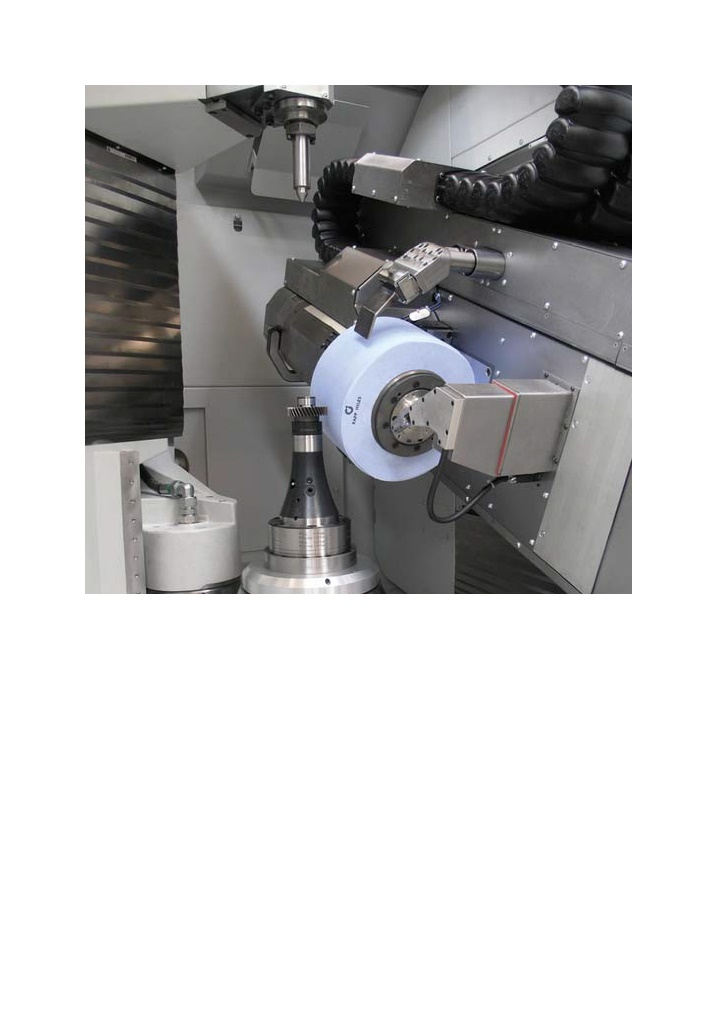 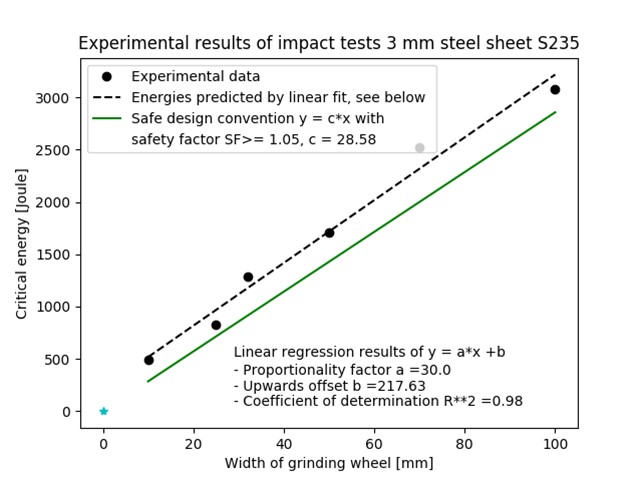 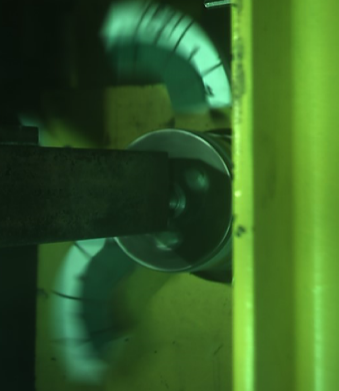 Die Bilder finden Sie in druckfähiger Version zum Download im Internet unter https://www.metav.de/de/Presse/Pressematerial/Pressemitteilungen_des_VDWhttp://medianet.messe-duesseldorf.de/press/metav/assets.html